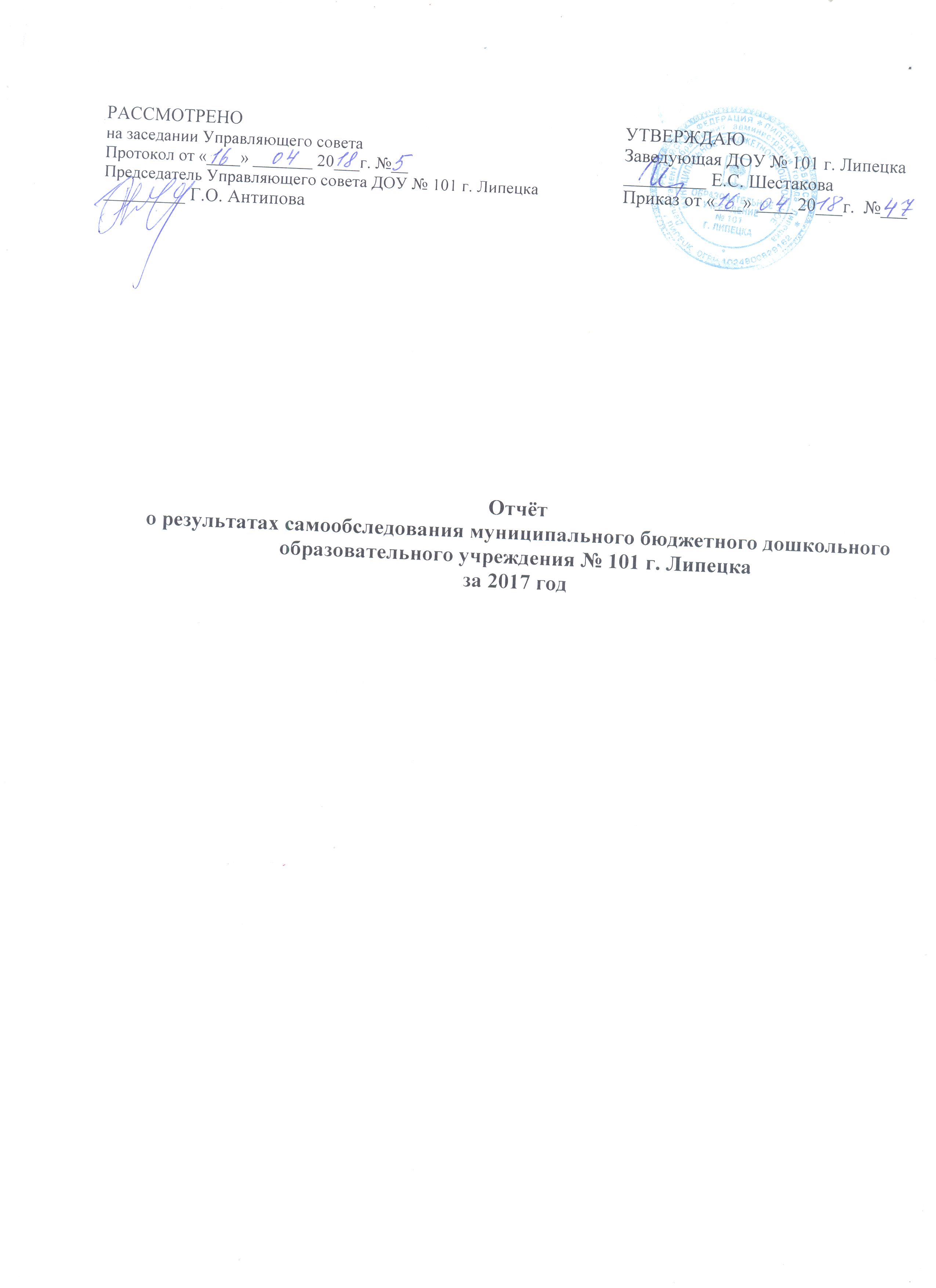 На основании приказа Министерства образования от 14.06.2013 № 462 «Об утверждении Порядка проведения самообследования образовательной организации», приказа Министерства образования от 14.12.2017 г. № 1218 «О внесении изменений в Порядок проведения самообследования образовательной организации», в соответствии с приказом Министерства образования и науки Российской Федерации от 10.12.2013 № 1324 «Об утверждении показателей деятельности организации, подлежащей самообследованию», в целях определения качества и эффективности образовательной деятельности ДОУ № 101 г. Липецка в 2017 году, а так же для определения дальнейших перспектив развития была проведена процедура самообследования ДОУ. Муниципальное бюджетное дошкольное образовательное учреждение № 101 г. Липецка функционирует с 1976 года. Образовательная деятельность осуществляется в соответствии с лицензией на право ведения образовательной деятельности и оказания дополнительных образовательных услуг для детей и взрослых серия 48ЛО1 № 0001439, регистрационный номер № 1287.    Медицинская деятельность осуществляется внештатным медицинским персоналом детской поликлиники № 5 г. Липецка.Юридический адрес: 398058, г. Липецк, 15 микрорайон, д.20.Телефон: 8 (7472) 41 – 36 - 32, 8 (7472) 45 – 11 – 46.  Факс/телефон: 8 (7472) 41-36-56.                                                                                                                                Электронный адрес: dou101lipetsk@mail.ru, mdoulip101@yandex.ru.Учредитель: департамент образования администрации города Липецка.Режим работы ДОУ и длительность пребывания в нём воспитанников определяется Уставом:- группы функционируют в режиме 5-дневной рабочей недели;- длительность пребывания детей - 12 часов;- ежедневный график работы ДОУ с 7.00 до 19.00 часов;- выходные дни - суббота, воскресенье, нерабочие праздничные дни.1.Оценка образовательной деятельностиВ муниципальном бюджетном дошкольном образовательном учреждении № 101 г. Липецка функционировали 11 групп: 9 групп общеразвивающей направленности, 2 группы компенсирующей направленности (для детей с ОНР).  Списочный состав на 31 декабря 2017 года составил 316 детей.Содержание образовательного процесса ДОУ осуществляется в соответствии с основной образовательной программой дошкольного образования и адаптированной образовательной программой муниципального бюджетного дошкольного образовательного учреждения № 101 г. Липецка.Образовательная деятельность ДОУ организована в соответствии с программами, планами и локальными актами учреждения, обеспечена годовым и календарно-тематическим планированием. Содержание планирования включает в себя интеграцию образовательных областей, которая обеспечивает разностороннее развитие детей с учетом их возрастных и индивидуальных особенностей по основным направлениям: физическому, социально-коммуникативному, познавательному, речевому, художественно-эстетическому развитию.  Приоритетное место при организации учебного процесса отводится игре.            Учебный план составлен в соответствии с СанПиНом 2.4.1.3049-13 к устройству, содержанию и организации режима работы дошкольных образовательных организаций.Особое внимание обращалось на развитие индивидуальных способностей детей. Также в ДОУ использовались парциальные программы дошкольного образования:Содержание программы в части формируемой участниками образовательных отношений составлено с учётом образовательных потребностей, интересов детей, членов их семей и педагогов по следующим направлениям: социально – коммуникативное развитие (приобщение дошкольников к культурному наследию русского народа); познавательное развитие (формирование у дошкольников чувства сопричастности к малой родине и элементарных математических представлений).ДОУ в 2017 году успешно представляло опыт работы на городском ресурсном центре, в качестве опорного ДОУ по направлению «Познавательное развитие дошкольников». Опыт работы был представлен на семинаре – практикуме для начинающих воспитателей города теоретической и практической частью.  В учреждении функционировал консультационный центр по предоставлению методической, психолого-педагогической, диагностической и консультативной помощи родителям (законным представителям) воспитанников, обеспечивающим получение детьми дошкольного образования в форме семейного образования в соответствии с действующим законодательством. Планирование работы осуществляется по результатам опроса. За 2017 год консультативную помощь получили -  35 семей.По вопросам преемственности образования ДОУ активно взаимодействовал с ОУ № 21 г. Липецка, а также находился в едином образовательном пространстве с детской поликлиникой № 5, фольклорным ансамблем «Зень», театральной студией «Капитошка», театральной студией «Веселый БобриК», музыкальной школой, детской библиотекой.В течение года проводилась работа по обучению педагогов новым подходам к проведению организованной образовательной деятельности с детьми. Педагоги посещали методические объединения по ознакомлению с деятельностью ресурсных центров города Липецка. Наблюдалась активность педагогов в участии вебинаров, организованных издательством «Просвещение» и «Учитель», на которых рассматривались вопросы организации деятельности в ДОУ в соответствии с ФГОС ДО. Считаем, что практический процесс по внедрению ФГОС ДО в работу детского сада осуществляется.Вывод: ДОУ в 2017 году функционировало в соответствии с нормативными документами в сфере образования Российской Федерации. Образовательная деятельность в ДОУ была организована в соответствии с государственной политикой в сфере образования Российской Федерации.2.Оценка системы управления организацииУправление дошкольным образовательным учреждением в 2017 году осуществлялось в соответствии с действующим законодательством, нормативными актами Российской Федерации в области образования и Уставом ДОУ. Управление Учреждением осуществлялось на основе сочетания принципов единоначалия и коллегиальности. Общее руководство ДОУ осуществляло Общее собрание ДОУ № 101 г. Липецка, Управляющий совет. Управление педагогической деятельностью осуществлял Педагогический совет ДОУ, в состав которого входили все педагогические работники. Представительным органом работников являлся, действующий в ДОУ профессиональный союз работников образования (Профсоюзный комитет).Непосредственное управление ДОУ осуществляла заведующая.Компетенция Общего собрания ДОУ:-рассмотрение и принятие Коллективного договора, Правил внутреннего трудового распорядка;-принятие локальных нормативных актов, регламентирующих деятельность ДОУ;-рассмотрение вопросов охраны труда работников;-рассмотрение перечня и размеров выплат стимулирующего характера в пределах имеющихся у ДОУ средств на оплату труда. Компетенция Педагогического совета:-принятие локальных нормативных актов, содержащих нормы, регулирующие образовательные отношения;-принятие образовательной программы дошкольного образования ДОУ;-обсуждение вопросов результативности, содержания, форм и методов образовательного процесса, планирования образовательной деятельности ДОУ;-рассмотрение вопросов повышения квалификации кадров.Компетенция Управляющего совета:- принятие Программы развития ДОУ;-участие в разработке локальных нормативных актов, содержащих нормы, регулирующие образовательные отношения;-рассмотрение ежегодного отчета о результатах самообследования ДОУ;-внесение предложений по содержанию части образовательной программы дошкольного образования ДОУ, формируемой участниками образовательных отношений;-рассмотрение вопросов по материально - техническому оснащению образовательной деятельности;-рассмотрение вопросов по созданию здоровых и безопасных условий пребывания воспитанников;-рассмотрение вопросов организации платных образовательных услуг для воспитанников;-рассмотрение и согласование сметы расходования средств, полученных из внебюджетных источников;-рассмотрение и согласование сдачи в аренду закрепленных за ДОУ объектов собственности;-представление интересов ДОУ в рамках своих полномочий в государственных, муниципальных, общественных и иных организациях.Так же в детском саду функционировал Совет родителей, который защищает законные права и интересы воспитанников, оказывает содействие в совершенствовании условий для осуществления образовательного процесса, охраны жизни и здоровья воспитанников, привлечению семей к совместным проектам и акциям в рамках реализации ООП дошкольного образования ДОУ № 101. Действующая система управления позволила оптимизировать управление, включить в пространство управленческой деятельности значительное число педагогов, работников ДОУ и родителей (законных представителей).В ДОУ использовались эффективные формы контроля, различные виды мониторинга (управленческий, методический, педагогический, психолого-педагогический, скрининг-контроль состояния здоровья детей, маркетинговые исследования, социологические исследования семей).Вывод: в ДОУ создана структура управления в соответствии с целями и содержанием работы учреждения. Система управления в ДОУ обеспечивает оптимальное сочетание традиционных и современных тенденций: программирование деятельности ДОУ в режиме развития, обеспечение инновационного процесса в ДОУ, комплексное сопровождение развития участников инновационной деятельности, что позволяет эффективно организовать образовательное пространство ДОУ. 3.Оценка содержания и качества подготовки воспитанниковВ ДОУ имеется база данных о состоянии здоровья, индивидуальных психофизиологических особенностях детей, содержащая сравнительный анализ состояния здоровья детей за последние 5 лет, которая позволяет своевременно и квалифицированно осуществлять профилактическую и планировать оздоровительную работу. Положительная динамика наблюдается, но вероятность снижения показателей остается актуальной.Средний показатель заболеваемости в отчётном году составил 7,8 дня пропусков одним ребёнком.                                                                          По группам здоровья дети распределены следующим образом: 1 группа здоровья - 175 детей; 2 группа здоровья - 123; 3 группа здоровья - 17; 4 группа здоровья – 1. Сравнивая с 2016 годом, снизилось количество детей с третьей группой здоровья (было 23 детей и увеличилось количество детей с 1 и 2. Наблюдается тенденция оздоровления воспитанников). Уровень физического развития: высокий – 3; выше среднего — 13, средний — 291, ниже среднего — 9. Сравнивая с 2016 годом в 2017 году повысился уровень физического развития. Посещаемость воспитанников ДОУ в 2017 году составила 64 %.  Заболеваемость детей в ДОУ снизилась (на 0,8 дня пропусков одним ребёнком), но произошло снижение посещаемости в связи с затяжной адаптацией детей от 2 до 4 лет.Результатом осуществления воспитательно-образовательного процесса явилась качественная подготовка детей к обучению в школе. Готовность дошкольника к обучению в школе характеризует достигнутый уровень психологического развития накануне поступления в школу.                                         Всего выпускников в 2017 году – 68 детей. Выпускники детского сада имеют хороший уровень готовности к обучению в школе: I уровень – 23 ребенка (34 %), II уровень – 45 детей (66 %). По результатам психолого – педагогического исследования:- Уровень познавательного развития: 13 % - высокий, 87 % - средний, 0 % - низкий.- Коммуникативные качества: 82 % - высокий уровень, 18 % - средний, 0 % - низкий уровень.- Мотивация к учебной деятельности: у 6 % воспитанников преобладает учебный мотив, у 66 % - наблюдается внешняя привлекательность мотива.  У 28 % воспитанников учебные мотивы недостаточно сформированы.В целом можно отметить, что большинство детей были готовы к началу обучения в школе.В 2017 году количество выпускников группы компенсирующей направленности (логопедическая группа) составило 11 детей. По итогам учебного года -  10 выпускников группы компенсирующей направленности пошли в школу с «чистой» речью (что составляет 91 %), и у одного ребенка (9 %) наблюдались значительные улучшения.  Достижение цели обеспечивалось постановкой широкого круга образовательных, воспитательных, коррекционных и развивающих задач, решение которых осуществляется учителем-логопедом, воспитателями, музыкальным руководителем, инструктором по физической культуре, на индивидуальных и фронтальных занятиях, а также созданием единого речевого пространства в детском саду.Результативность участия воспитанников в конкурсах и фестивалях разного уровня в 2017 году:Вывод: освоение детьми основной образовательной программы дошкольного образования ДОУ № 101 г. Липецка в 2017 году осуществлялось на хорошем уровне. Годовые задачи были реализованы в полном объеме. В ДОУ систематически организовывались и проводились различные тематические мероприятия. Случаев травматизма среди детей и сотрудников в 2017 году не было.4.Оценка организации учебного процессаСодержание образовательного процесса в ДОУ определялось целями и задачами ООП ДО ДОУ № 101 и реализовывалось в различных видах деятельности: игровой, коммуникативной, познавательно-исследовательской, конструктивной, музыкальной и др.  В группе компенсирующей направленности дети с ОВЗ занимались по индивидуальным образовательным маршрутам. В группах общеразвивающей направленности по индивидуальным образовательным маршрутам занимались одаренные дети и дети, не осваивающие основную образовательную программу.Образовательный процесс в 2017 году реализовывался через совместную деятельность детей и взрослых (организованную регламентированную деятельность и образовательную деятельность в режимных моментах) и самостоятельную деятельность детей. Строился с учетом комплексно-тематического принципа, который обеспечивал системность и последовательность в реализации программных задач по разным образовательным областям и был направлен на решение следующих задач: ♦Укрепление здоровья детей через создание условий для систематического оздоровления организма детей через систему физкультурно-оздоровительной работы в соответствии с требованиями ФГОС ДО в том числе через совместную деятельность с семьями воспитанников.♦Обогащение социального опыта ребенка через реализацию различных игровых форм с дошкольниками.♦Развитие познавательной активности детей в развивающей предметно – пространственной среде.♦Развитие интеллектуальных способностей детей в условиях реализации ООП ДО.♦Развитие кадрового потенциала в процессе реализации ФГОС ДО через: использование активных форм методической работы, участие педагогов в конкурсах профессионального мастерства, повышение квалификации на курсах, прохождение процедуры аттестации.Становление новой системы образования в условиях внедрения ФГОС ДО потребовало совершенствования педагогических технологий. Главный принцип в отборе технологий дошкольного образования, используемых в работе, был принцип продуктивного обучения, направленный на развитие творческих способностей, формирование у дошкольников интереса и потребностей к активной созидательной деятельности на основе целостного подхода к личности ребенка, принципа единства и гармоничного развития всех сфер его жизнедеятельности, с учетом естественной динамики развития ребенка с основным акцентом на развитие его психомоторной функции.В процессе деятельности с детьми использовались следующие педагогические технологии: развивающее обучение, проблемное обучение, коллективная система обучения, технология решения изобретательных задач, проектные методы обучения, ИКТ, здоровьесберегающие технологии. Образовательный процесс осуществлялся по двум режимам в каждой возрастной группе, с учетом теплого и холодного периода года, с учетом региональных особенностей в образовательном процессе. Развивающая предметно-пространственная среда в группах ДОУ отвечает требованиям ФГОС ДО, а именно: содержательно насыщенна, трансформируема, полифункциональная, вариативна, доступна и безопасна. Развивающая предметно-пространственная среда в группах ДОУ способствовала качественной организации образовательной работы с детьми по реализации содержания всех образовательных областей основной образовательной программы дошкольного образования ДОУ. В ДОУ имеются музыкальный и спортивный залы, кабинет педагога-психолога, кабинеты учителей - логопедов. Развивающее пространство в каждой возрастной группе представлено центрами детской деятельности: центр для сюжетно-ролевых игр; уголок «ряженья» (для театрализованных игр); центр книги; центр для настольно-печатных игр; выставка (детского рисунка, детского творчества, изделий народных мастеров и т. д.); центр природы (наблюдений за природой); центр физической культуры; центр для игр с песком; центры самостоятельной творческой деятельности детей — конструктивной, изобразительной, музыкальной и др.; уголок уединения, игровой уголок (с игрушками, строительным материалом).В 2017 году развивающая предметно-пространственная среда ДОУ была расширена и обновлена. В каждой возрастной группе частично обновлены развивающие центры, заменены игровые модули, игровая детская мебель. Значительно дополнен в группах игровой материал для познавательно - исследовательской, изобразительной деятельности.Организованная в ДОУ развивающая предметно-пространственная среда инициирует познавательную и творческую активность детей, предоставляет ребенку свободу выбора форм активности, обеспечивает содержание разных форм детской деятельности, безопасна и комфортна, соответствует интересам, потребностям и возможностям каждого ребенка, обеспечивает гармоничное отношение ребенка с окружающим миром. В течение года в методическом кабинете организовывались постоянно действующие выставки новинок методической литературы и дидактического материала. Своевременно оформлялись и обновлялись стенды информацией для педагогов и родителей. На участке ДОУ оборудована спортивная площадка для проведения занятий физической культурой на воздухе и спортивных игр. На территории детского сада обновлено игровое спортивное оборудование.Медицинское обслуживание осуществлялось городской детской поликлиникой № 5.  Медицинские услуги в пределах функциональных обязанностей медицинского работника в ДОУ оказывались бесплатно.Вывод: образовательный процесс в ДОУ организовывался в соответствии с требованиями, предъявляемыми законодательством к дошкольному образованию и направлен на сохранение и укрепление здоровья воспитанников, предоставление равных возможностей для полноценного развития каждого ребенка. 5.Оценка востребованности выпускниковВ 2017 году все выпускники были социально адаптированы и направлены для обучения в школы города. Из 68 выпускников поступили на обучение в первые классы школ города - 100 %. Выпускники направлены для обучения: в ОУ № 66 – 4 воспитанника (6 %); в ОУ № 18 – 1 воспитанник (1 %); в ОУ № 21 – 41 воспитанник (60 %); в ОУ № 29 – 1 воспитанник (1 %); в ОУ № 63 – 3 воспитанника (4 %); в ОУ № 42 – 4 воспитанника (6 %); в ОУ № 61 – 2 воспитанника (3 %); в ОУ № 72 - 1 воспитанник (1 %); в ОУ № 68 – 1 воспитанник (1 %); в ОУ № 33 - 1 воспитанник (1 %); в ОУ № 70 - 1 воспитанник (1 %); в ОУ № 45 – 2 воспитанника (3 %); в ОУ № 55 - 1 воспитанник (1 %); в ОУ № 20 - 2 воспитанника (3 %), в ОУ 64 - 1 воспитанник (1 %); в ОУ 44 - 1 воспитанник (1 %), в ОУ города Новороссийска - 1 воспитанник (1 %).Вывод: все выпускники ДОУ востребованы общеобразовательными учреждениями города.6.Оценка качества кадрового, учебно – методического и библиотечно – информационного обеспеченияПриказом Министерства труда и социальной защит Российской Федерации от 18.10.2013 г. № 544 Н, утвержден профессиональный стандарт педагога, в котором четко определены требования к образованию и квалификации педагога дошкольного учреждения.Педагогическими кадрами дошкольное учреждение укомплектовано на 100 % (всего 30 педагогов).Образовательный уровень педагогов: высшее образование – 70 % педагогов; среднее профессиональное - 30 %. Аттестованы: высшая квалификационная категория – 27 %, первая – 37 %, на соответствие занимаемой должности – 13 %, не аттестованы – 23 %.Особенностью нашего дошкольного учреждения является то, что возрастной ценз: моложе 25 лет - 2 педагога, от 25 до 29 лет – 4 педагога, от 30 до 34 лет – 4 педагога, от 35 до 39 лет – 7 педагогов, от 40 до 44 лет – 5 педагогов, от 50 до 54 – 2 педагога, старше 55 – 6 педагогов. В общей сложности 7 педагогов (23 %) - это молодые начинающие педагоги со стажем работы до 5 лет, соответственно перед руководителем и методической службой ДОУ стоит задача по повышению их профессионального мастерства.  Для того чтобы работа педагогических кадров была более эффективной в разных видах деятельности, педагоги систематически повышали деловую квалификацию и педагогическое мастерство:1) посещали ресурсные центры; стажировочные площадки; городские профессиональные сообества;2) участвовали в конкурсах разного уровня:- в городском смотре – конкурсе по организации работы с детьми, имеющими ОВЗ, в условиях реализации ФГОС ДО – 3 место; -во всероссийском конкурсе «Доутесса» - два 1 - х места; -во всероссийской блиц - олимпиаде «Педагогический кубок» - 2 место; -во всероссийском проекте (олимпиада «ФГОС ДО») «Воспитатель. ру» - 1 место;                                                                                                                                                                                                                                                                                                                                                                                                                                                                                                                                                                                                                                                         -во всероссийском педагогическом тестировании «Развитие коммуникативности дошкольников» - 1 место;                                                                                                 - учитель – логопед участник международного проекта «Источник знаний» (тема: «Логопедия»);-в всероссийском конкурсе «Зимние огни Талантов – 17» - два 1-х места;-в международном педагогическом конкурсе «Секреты педагогического мастерства» - участие;-в международном конкурсе «Творчество без границ» - 2 место;-в международном конкурсе «Млечный путь» - 1 место; -в международном конкурсе творчества «Изумрудный город» - 1 место. 3) повышали свою квалификацию на базе ЛИРО, ЛГПУ, ДПО «Бизнес – развитие». В 2017 году получили удостоверение о повышении квалификации, в соответствии с ФГОС ДО – 17 педагогов. Доля педагогов, которые прошли курсы повышения квалификации составила 97 %.4) занимались самообразованием. В рамках реализации ФГОС ДО возникла реальная необходимость в применении качественно новых подходов к решению проблемы самообразования и совершенствованию системы мер, направленных на создание условий для успешного и эффективного самообразования каждого педагога. В 2017 году педагоги ДОУ занимались самообразованием: через ознакомление с учебно – методическими пособия для педагогов ДОУ педагогов новаторов, а также посредством сетевого взаимодействия, в рамках профессиональных сообществ, на различных сайтах, в социальной сети работников образования maam.ru, nsportal.ru. В ДОУ были созданы условия, обеспечивающие повышение мотивации участников образовательного процесса на личностное саморазвитие, самореализацию, самостоятельную творческую деятельность. В 2017 году приобретены методические пособия в соответствии с комплексно-тематическим планом программы, приобретены игровые модули, спортивное оборудование.С целью управления образовательным процессом использовались электронные образовательные ресурсы для работы с детьми. Программное обеспечение имеющихся компьютеров позволило работать с текстовыми редакторами, с интернет ресурсами, фото и видео материалами. В ДОУ были созданы условия, обеспечивающие повышение мотивации участников образовательного процесса на личностное саморазвитие, самореализацию, самостоятельную творческую деятельность. Педагоги имели возможность пользоваться фондом учебно – методической литературы и образовательными ресурсами. Работал сайт детского сада, электронная почта. Информация на сайте обновлялась систематически.В ДОУ для педагогов имели доступ к информационным системам и информационно - телекоммуникационным сетям. В ДОУ существует единая локальная сеть, имеется высокоскоростной доступ в сеть «Интернет».Информационные системы, к которым имеется доступ:БАРС; 1С; Web-бюджет; АЦК – госзаказ; Консультант +, www.zakupki.gov.ru; www.bus.gov.ru; www.customer-web.rts; www.tender.ru; www.rosettorg.ru.Электронные библиотечно-информационные ресурсы, к которым обеспечивается доступ: различные порталы, электронные журналы.Все педагоги имеют право на бесплатное пользование библиотечно-информационными ресурсами ДОУ. Библиотечный фонд представлен детской художественной литературой, педагогической, психологической методической литературой для педагогов и родителей, а также другими информационными ресурсами на различных носителях (аудио-, CD-дисках и т.д.). В фонде методической литературы ДОУ есть подписные издания: «Мир счастливых детей», «Дошкольное воспитание», «Ребенок в детском саду», «Обруч», «Здоровье дошкольника», «Управление ДОУ», «Справочник старшего воспитателя» и др.В детском саду в состав информационно - технической базы педагогов входят следующие мультимедийные средства: 6 компьютеров, планшет, видеокамера, 10 ноутбуков, 5 принтеров, ксерокс, МФУ, 3 сканера, экран и проектор, 2 телевизора, DVD проигрыватель, 2 музыкальных центра.В 2017 году пополнили материальную базу ДОУ: - 2 ноутбуками (спортивный зал и музыкальный зал) для применения ИКТ во время проведения занятий с детьми, - музыкальный зал - микшерным пультом и акустической системой (колонка).Имеющиеся в ДОУ ТСО соответствуют гигиеническим требованиям, но необходимо пополнять групповые комнаты ноутбуками, телевизорами.   Вывод: в кадровом обеспечении ДОУ № 101 г. Липецка произошло омоложение педагогического состава, педагоги прошли курсовую переподготовку и аттестацию в соответствие с новыми требованиями, изложенными в Федеральном Законе № 273-ФЗ от 29.12.2012 г. к педагогу. Необходимо продолжать обновление методического, библиотечно – информационного и ИКТ обеспечения к ООП ДО ДОУ № 101. 7.Оценка состояния материально –технической базыДОУ имеет самостоятельный земельный участок 1,036 га, территория которого ограждена забором высотой 1,5 м. и вдоль него - зелеными насаждениями (деревья и кустарники с ядовитыми плодами отсутствуют).Создание материально-технических условий ДОУ проходило с учётом действующего СанПина. Работа по материально-техническому обеспечению планируется в годовом плане, отражена в соглашении по охране труда. Наличие и оснащенность специализированных кабинетов, помещений:Основным нормативно-правовым актом, содержащим положение об обеспечении безопасности участников образовательного процесса, является закон РФ «Об образовании в РФ», который в пп.3 ч.3 ст.32 устанавливает ответственность образовательного учреждения за жизнь и здоровье воспитанников и работников учреждения во время образовательного процесса.Основными направлениями деятельности администрации детского сада по обеспечению безопасности в детском саду являются: пожарная безопасность; антитеррористическая безопасность; обеспечение выполнения санитарно-гигиенических требований; охрана труда.ДОУ в полном объеме был обеспечен средствами пожаротушения, соблюдаются требования к содержанию эвакуационных выходов.В соответствии с Федеральным законом и Правилами Пожарной безопасности, на каждом этаже вывешены планы эвакуации людей при пожаре, в течение года с работниками ДОУ систематически проводились плановые инструктажи по охране жизни и здоровья воспитанников, по ПБ, ОТ и ТБ; неоднократно осуществлялись учебно-тренировочные занятия по эвакуации детей и работников ДОУ в случае возникновения чрезвычайных ситуаций. С воспитанниками систематично проводится работа по изучению правил пожарной безопасности, предупреждению дорожно-транспортного и бытового травматизма в форме совместных тематических досугов и развлечений.Не менее важным направлением является обеспечение комплексной безопасности учреждения, его антитеррористическая защищенность. Детский сад оборудован системами безопасности: установлены тревожная кнопка для экстренных вызовов, в каждой группе имеется брелок и автоматическая пожарная сигнализация. В учреждении осуществляется контроль за безопасностью со стороны муниципального отделения полиции. Главный вход в учреждение оборудован домофоном.Главной целью по охране труда в ДОУ является создание и обеспечение здоровых и безопасных условий труда, сохранение жизни и здоровья воспитанников и сотрудников в процессе труда, воспитания и организованного отдыха, создание оптимального режима труда обучения и организованного отдыха. Так, к примеру, разработано соглашение по охране труда, осуществляется ежегодная диспансеризация сотрудников.В ДОУ созданы условия для питания воспитанников, а также для хранения и приготовления пищи, для организации качественного питания в соответствии с санитарно-эпидемиологическим правилам и нормативам. Организовано 5 – ти разовое питание детей в соответствии с Примерным ассортиментом блюд 10-дневного меню, согласованного с ТУ Роспотребнадзора. Выполнение натуральных норм основных продуктов питания за 2017 год составило – 79 %. Выполнение денежной нормы составило – 102 рубля руб. 00 коп. (при утвержденном нормативе питания - 102 руб.).Родительская плата за содержание детей в детском саду в 2017 году составляла – 1858 рублей в месяц.Для отдельных категорий семей предоставлялись льготы: 30 %, 50 %, 100 % (многодетные семьи, родители-инвалиды 1,2 группы, опекуны детей-сирот, одинокие матери, воспитывавшиеся в детских домах, родители, имеющие ребенка-инвалида детства, технические работники ДОУ и др). В 2017 году расход на 1 воспитанника в месяц составил 10204 рублей 33 копейки. Особенностью ДОУ является то, что ДОУ работает в условиях финансово-хозяйственной самостоятельности и использует заработанные денежные средства для повышения уровня и качества образования, реализации инновационных программ.Вывод: материально-техническая база ДОУ находится в хорошем состоянии. Оборудование использовалось рационально, велся учёт материальных ценностей, приказом по ДОУ назначены ответственные лица за сохранность имущества. Вопросы по материально-техническому обеспечению рассматривались на административных совещаниях, совещаниях по охране труда. Здания, территория ДОУ соответствует санитарно-эпидемиологическим правилам и нормативам, требованиям пожарной и электробезопасности, нормам охраны труда. Проведена аттестация рабочих мест.8.Оценка функционирования внутренней системы оценки качества образования В соответствии с Федеральным законом Российской Федерации от 29.12.2012 г. № 273-ФЗ «Об образовании в Российской Федерации» в ДОУ разработано Положение о внутренней системе оценки качества образования (ВСОКО), целью которого является систематическое отслеживание и анализ состояния системы образования в ДОУ № 101 для принятия обоснованных и своевременных управленческих решений, направленных на повышение качества образовательного процесса.Внутренняя система оценки качества образования определяется по 3 показателям: I группа – соответствие разработанной и реализуемой образовательным учреждением ООП ДО требованиям действующих нормативных правовых документов (разработанная и реализуемой в ДОУ  ООП ДОУ соответствует   требованиям, пункт 1, 4), II группа – соответствие условий реализации ООПДО требованиям действующих нормативных правовых документов (условия реализации ООП ДОУ соответствует   требованиям, пункт 5); III группа – параметры, характеризующие степень удовлетворённости родителей качеством деятельности дошкольного образовательного учреждения.Предметом внутренней системы оценки качества образования выступали:-параметры, характеризующие соответствие разработанной и реализуемой образовательным учреждением Основной образовательной программы дошкольного образования требованиям действующих нормативно-правовых документов;-параметры, характеризующие соответствие условий реализации ООП ДО требований действующих нормативно-правовых документов;-параметры, характеризующие соответствие результатов освоения ООП ДО требований действующих нормативно-правовых документов;-параметры, характеризующие степень удовлетворенности родителей.Основным механизмом измерения параметров, характеризующих качество дошкольного образования выступает процедура внутреннего мониторинга:-наблюдение за собственной деятельностью по реализации ООП ДО (самооценка, самоанализ ООП ДО, условий ее реализации, результатов ее освоения) с целью выявления ее соответствия нормативным требованиям, прогнозирования ее развития;-система организации, сбора, хранения, обработки и распространения информации о реализации ООП ДО, ее соответствия нормативным требованиям;-оценка степени удовлетворенности родителей качеством образования в ДОУ и предоставляемыми им услугами проводится с помощью анкетирования, тестовых опросов.Анализ функционирования внутренней системы оценки качества образованияВнутренний контроль осуществлялся в виде плановых или оперативных проверок, в соответствии с утверждённым годовым планом, графиком контроля на месяц, который был доведен до членов педагогического коллектива. Результаты внутреннего контроля оформлялись в виде справок, актов, отчётов, карт наблюдений. Итоговый материал содержал констатацию фактов, выводы и, при необходимости, предложения. Результаты контроля заносились в журнал контроля. Информация о результатах доводилась до работников ДОУ в течение 7 дней с момента завершения проверки. По итогам контроля в зависимости от его формы, целей и задач, а также с учётом реального положения дел проводились заседания педагогического совета и административные совещания.При проведении внутренней оценки качества образования изучалась степень удовлетворенности родителей качеством образования в ДОУ на основании анкетирования родителей, опроса.С целью информирования родителей об организации образовательной деятельности в ДОУ оформлены информационные стенды, информационные уголки для родителей в группах, проводятся совместные мероприятия детей и родителей, праздники, досуги.По данным анкетирования родителей степень удовлетворённости качеством образовательных услуг в ДОУ составила 97 %. Их интересовали вопросы сохранения здоровья, обучения, воспитания и успешной социализации детей; они готовы к взаимодействию по самым различным аспектам образовательного процесса.Исходя из анализа условий и потребностей муниципального бюджетного дошкольного образовательного учреждения № 101 г. Липецка и социума для совершенствования педагогического процесса определена основная цель - проектирование образовательного пространства ДОУ, повышение уровня профессиональной компетентности педагогов, их мотивации на самосовершенствование в условиях перехода на ФГОС ДО. В результате поставленной цели определены задачи: -обеспечивать развитие кадрового потенциала в процессе внедрения ФГОС ДО через использование активных форм методической работы, самообразование; -повышать квалификацию педагогов и прохождение процедуры аттестации. -использовать ИКТ во взаимодействии ДОУ и семьи в интересах развития ребенка; -распространять опыт работы ДОУ и педагогов на персональных сайтах в сети Интернет.Выводы: ДОУ зарегистрировано и функционирует в соответствии с нормативными документами в сфере образования Российской Федерации. Структура и механизм управления определяет его стабильное функционирование. В ДОУ сочетаются разные виды контроля, что позволяет выстроить комплексную программу контроля и анализа деятельности.Показатели деятельности организации, подлежащей самообследованиюАнализ показателей деятельности организацииУменьшилась общая численность воспитанников, осваивающих основную образовательную программу дошкольного образования на 3 ребенка (отсутствие в очереди воспитанников от 4 до 8 лет).Средний показатель пропущенных дней при посещении дошкольной образовательной организации по болезни на одного воспитанника уменьшился с 8,6 дня до 7,8. Снижение заболеваемости обусловлено проводимыми в ДОУ профилактическими и оздоровительными мероприятиями.В 2017 году педагоги проходили процедуру аттестации, по результатам которой была присвоена первая квалификационная категория 1 педагогу. Педагоги ДОУ стремятся повысить свой профессиональный уровень. Увеличилось количество молодых начинающих педагогов со стажем работы до 5 лет на 16 % и составило 23 % (в 2016 учебном году их было 7 %), соответственно увеличилась численность педагогов в возрасте до 35 лет и составило 37 % от общей численности педагогических работников. 97 % педагогов прошли курсы повышения квалификации. Не выполнение 100 % прохождения курсов повышения квалификации - обусловлено тем, что в сентябре 2017 года в штатное расписание была введена должность педагог дополнительного образования (до конца 2018 года планируется прохождение курсов повышения квалификации).Достигнутые коллективом ДОУ результаты работы в течение 2017 года соответствуют поставленным в начале учебного года задачам.Увеличилось количество детей и педагогов - участников фестивалей и конкурсов различного уровня. Повышается заинтересованность родителей воспитательно-образовательным процессом в ДОУ и желание принимать участие в нем. Это говорит о том, что в детском саду созданы оптимальные условия для физического, познавательного, речевого, социально-коммуникативного и художественно-эстетического развития дошкольников в соответствии с ФГОС ДО. Образовательная областьПарциальная программаВозраст детейПознавательное развитие• «Приобщение детей к истокам русской народной культуры» О.Л. Князева, М.Д. Маханева                                                       3-8 лет                                                              Познавательное развитие• «Игралочка», «Раз ступенька, два ступенька» Л.Г. Петерсон, Е.Е. Кочемасова3-8 лет                                                              Коррекционная работа• «Программа обучения и воспитания детей с общим недоразвитием речи» под редакцией Т.Б. Филичевой, Г.В. Чиркиной.5-8 летКоррекционная работа• «Цветик-семицветик»: программа психолого-педагогических занятий для дошкольников, программа интеллектуального, эмоционального и волевого развития детей Куражевой Н. Ю.3-6 лет№ п/пНаименование конкурсаРезультативность1Городской конкурс детского рисунка «Юный художник - 2017»Участие.2Областная акция «Дорога глазами детей» (муниципальный этап)Участие.3Городской конкурс детского творчества "Вместо елки-букет"Участие.4Городской фестиваль семейного творчества «Крепка семья – крепка держава» в номинации «Театрализованное творчество» Участие.5Городская воспитательная акция "Город начинается с тебя" (проект "Активные выходные")Участие.6Городская семейная спартакиада «Мама, папа, я – спортивная семья» - участие.Участие.7Городская воспитательная акция "Город начинается с тебя" (проект «Город на ладошке») Участие.8Олимпиада дошкольников «Умники и умницы»Участие в финальном туре.9Городской фестиваль детского музыкально – театрализованного творчества «Липецкая звёздочка – 2017» в номинации «Театрализованная деятельность» русская народная сказка «Ленивица и Рукодельница» 1 место10Городской фестиваль детского музыкально – театрализованного творчества «Липецкая звёздочка – 2017» в номинации «Песенное творчество: песня «Капитошка»3 место.11Открытый городской фестиваль художественного творчества детей с ОВЗ «Радуга творчества» Участие.12Городской фестиваль «Мы встречаем Новый год» (номинация «Новогоднее оформление»)3 место.13Областной конкурс детских рисунков «Честь мундира»Участие.14Всероссийский конкурс «Самому лучшему папе» 6 воспитанников заняли 1 место. 15Всероссийский творческий конкурс «Очарование цветов» номинация «Декоративно – прикладное творчество»1 место.16Международный фестиваль детского творчества «Звезды нового века» (в номинации «Подарок папе», «Прикладное творчество») Участие.Характеристика материально технической базы. Объекты, подвергающиеся анализуСостояние объектов на начало учебного годаХарактеристика оснащения объектов123Здание детского сада находится по адресу: г. Липецк ул. 15 микрорайон, д. 20Состояние удовлетворительноеВ здании 2 этажа; имеется центральное отопление, подведены вода и канализация.Полностью оснащены сантехническим оборудованием.Подвал и крыша отвечают требованиям СанПиНа и пожарной безопасности. За зданием детского сада закреплены участки земли, имеющие ограждение.Групповые комнатыСостояние хорошееВ детском саду 11 групповых комнат, 3 из них оснащены отдельными спальнями. Каждая группа имеет свой вход из общего коридора.Группы оснащены детской мебелью в соответствии с возрастом и требованиям СанПиНа, шкафами для учебно-методических и раздаточных материалов, рабочими столами и стульями для взрослых; физкультурным оборудованием для гимнастики после сна: ребристая дорожка, массажные коврики и т.д.; крупными спортивно – игровыми модулями, развивающими панелями «Подбери форму», «Головоломка», «Сложи узор». Имеются материалы и оборудование для поддержания санитарного состояния групп. Оснащение предметно-пространственной развивающей среды соответствует возрасту детей и ФГОС ДО.Спортивный залСостояние хорошееСпортивный зал находится на первом этаже и полностью оборудован спортивным инвентарем, имеются детские тренажеры.Программно-методические материалы соответствуют возрастным особенностям, учитывают состояние здоровья детей, планируются с учетом ФГОС ДОКабинет заведующейСостояние хорошее Находится на втором этаже, оснащен необходимым оборудованием.Логопедический кабинетСостояние удовлетворительноеВ ДОУ два логопедических кабинета. Находятся на первом этаже. Оснащены необходимым оборудованием, ноутбуками.Программно-методические материалы соответствуют возрастным особенностям, учитывают речевые заключения детей, планируются с учетом ФГОС ДО.Музыкальный залСостояние хорошееМузыкальный зал находится на втором этаже. В нем имеются фортепиано, синтезатор, музыкальный центр, телевизор, микрофоны, головной микрофон, микшерный пульт, акустическая система (колонка), ноутбук, детские музыкальные инструменты.Программно-методические материалы соответствуют возрастным особенностям, учитывают индивидуальные особенности детей, планируются с учетом ФГОС ДОМетодический кабинетСостояние хорошееВ ДОУ есть методический кабинет, на первом этаже, полностью оборудован. Имеются библиотека методической литературы и периодических изданий, 2 ноутбука, проектор и экран, демонстрационные материалы, медиотека.Кабинет педагога - психологаСостояние хорошееКабинет педагога - психолога находится на первом этаже и оснащен необходимым оборудованием: психологические тренажеры (куклы по определению эмоционального состояния, «коробка форм», «кубик эмоций», кукла – марионетка); оборудование для эмоциональной и психологической разгрузки: пучок безопасный оптиволоконный «Светлячок», панно «Звёздное небо», пуфик-кресло с гранулами, игровое тактильное панно «Ёжик», ширма для уединения, сухой душ, световой стол для игр с песком. Имеется ноутбук для для групповых и индивидуальных занятий с детьми. Программно-методические материалы соответствуют возрасту, учитывают индивидуальные особенности детей, планируются с учетом ФГОС ДО.Пищеблок Состояние удовлетворительноеНаходится не первом этаже. Полностью оборудован инвентарем и посудой: духовые шкафы, плиты, холодильное оборудование и пр.Прачечная Состояние удовлетворительноеНаходится на первом этаже отдельно стоящего здания на территории ДОУ. Полностью оборудована необходимым инвентарем и электрооборудованием. Имеются современные стиральные машины.Медицинский кабинетСостояние хорошееМедицинский кабинет находится на втором этаже и полностью оборудован необходимым инвентарем и медикаментами. Имеются отдельный процедурный кабинет.Прогулочные участкиСостояние удовлетворительноеНа территории ДОУ оборудовано 10 участков с 10 верандами. На всех участках имеются зеленые насаждения, разбиты цветники, садово-декоративные конструкции, игровое оборудование (домик, машина, горка, лианы, лесенки для развития двигательной активности, песочницы, стационарными столиками со скамейками для организации дидактических, настольно-печатных игр и продуктивной деятельности детей, детскими развивающими центрами «Счеты», баскетбольная стойка «Жираф», стойка «Мишень», стойка «Лабиринт», стенка для метания, стойка «Учись считать», лавочки «Пароход») в соответствии с возрастом и требованиями СанПиН.Физкультурная площадкаСостояние удовлетворительноеСпортивная площадка имеет асфальтное покрытие, имеет беговую дорожку, площадку для прыжков в длину, турники, лабиринт, баскетбольные кольца, волейбольную сетку, спортивное оборудование (центр «Скалодром», «Скалолаз», центр «Детский рукоход», центр «Змейка»), стенка для метания, тропу препятствий в соответствии с возрастом и требованиями СанПиН.ОгородСостояние удовлетворительноеОгород имеет ограждение. На грядках огорода высаживаются овощи (лук, морковь, свекла, капуста, томаты и др.).ФитоуголокСостояние удовлетворительноеВ уголке лечебных трав представлены лечебные растения.Тропа здоровья.Состояние удовлетворительноеНа территории спортивной площадки оборудована тропа здоровья. Тропа используется в целях профилактики здоровья детей. На ней оборудованы комплексы для предупреждения плоскостопия, для проведения закаливающих процедур. Экологическая тропа.Состояние удовлетворительноеЭкологическая тропа состоит из видовых точек, на которых имеются зеленые насаждения, разбиты цветники, площадки для проведения исследовательской деятельности детей и освоения культурных практик человека.Оснащение тропинок соответствует возрастным особенностям детей.Топинарный уголокСостояние хорошееАльпийская горка, водоем, искусственный пруд, растения леса и луга.Спортивный зал100 %Музыкальный зал100 %Медицинский кабинет100 %Логопедический кабинет95 %Укомплектованность мебелью 100 %Кабинет педагога - психолога100 %Методический кабинет.95 %Комнаты «Экологическая», «Русского быта».95 %Технические средства обучения90 %№ п/пКритерииМероприятия и результаты1.Сбор и анализ информации о дошкольном образовании в соответствии ДОУ осуществляет сбор и анализ информации о дошкольном образовании в соответствии с Перечнем, утверждённым постановлением Правительства РФ от 5 августа 2013 г. № 662 «Об осуществлении мониторинга системы образования».2.Наличие документов, регламентирующих функционирование внутренней системы оценки качества образованияВ ДОУ имеется в наличии документы, регламентирующих функционирование внутренней системы оценки качества образования: план контроля, журналы контроля, справки, протоколы производственных совещаний, приказы.3.Информирование участников образовательных отношений о функционировании внутренней системы оценки качества образования в дошкольном образовательном учреждении.В ДОУ участники образовательных отношений информируются о функционировании внутренней системы оценки качества образования в дошкольном образовательном учреждении.4.Мероприятия внутреннего контроля проводятся в рамках функционирования внутренней системы оценки качества образованияВ число мероприятий внутреннего контроля входят тематический, оперативный, сравнительный, фронтальный и производственный виды контроля. Контроль проводится в ходе наблюдения.5.Корректирующие и предупреждающие действия проводятся в рамках функционирования внутренней системы оценки качества образованияКорректирующие и предупреждающие действия включают контроль по выполнению рекомендаций, данные в ходе контроля, консультирование по вопросам осуществления образовательной деятельности.Анализ деятельности детского сада взаимодействия с родителями воспитанников.Анализ деятельности детского сада взаимодействия с родителями воспитанников.Анализ деятельности детского сада взаимодействия с родителями воспитанников.1.Организация информирования родителей (законных представителей) воспитанников о правах и обязанностях воспитанников, о правах, обязанностях и ответственности родителей (законных представителей) в сфере образованияИнформирование родителей (законных представителей) воспитанников о правах и обязанностях воспитанников, о правах, обязанностях и ответственности родителей (законных представителей) в сфере образования осуществляется в ходе консультаций, бесед, на родительских собраниях, при оформлении наглядной агитации.2.Организация и реализация планов работы и протоколов Совета родителей; общих и групповых родительских собраний (беседы и другие формы).В ДОУ ведется разноплановая работа с родителями: групповые родительские собрания, беседы и др. традиционные и нетрадиционные формы работы. Делопроизводство протоколов ведется своевременно.В ДОУ функционирует консультационный пункт для детей от 2 мес. до 8 лет, которые не посещают детский сад. 3.Обеспечение доступности для родителей локальных нормативных актов и иных нормативных документов.Доступность для родителей локальных нормативных актов и иных документов обеспечивается стендовой информацией для родителей, при приеме воспитанников в ДОУ родители знакомятся с нормативными документами.4.Наличие сайта дошкольного образовательного учреждения, соответствие его содержания требованиям ДОУ имеет сайт, содержание которого соответствует требованиям Приказа Рособрнадзора от 29.05.2014 г. № 785.5.В ДОУ ведется работа по предоставлению льгот.В ДОУ ведется работа по предоставлению льгот. Имеется необходимая для этого нормативная база. В ДОУ выплачивается компенсация части родительской оплаты за присмотр и уход за ребенком.6.Использование в работе с родителями разнообразных форм работы:В ДОУ используются в работе с родителями разнообразные формы:                                                       1. Общие и групповые родительские собрания                                                                 2. Наглядная агитация                                                                    3. Индивидуальные консультации и беседы.                                    4. Дискуссии, круглые столы                                                        5. Практические занятия.                                                            6. Выставки (книжные, детского творчества)7.В ДОУ ведется работа с семьями и детьми «групп риска»В ДОУ ведется работа с семьями группы «социального» риска. С данной категорией семей проводится следующая работа: консультирование, тренинги и мастер-классы, индивидуальная работа.8.Удовлетворенность родителей (законных представителей) жизнедеятельностью детского сада.Среди родителей проводится анкетирование по итогам работы детского сада.Анализ организации питанияАнализ организации питанияАнализ организации питания1.Наличие пищеблокаВ ДОУ имеется пищеблок, который включает грязный цех, раздаточную, чистый цех, моечную, кладовую для сухих продуктов и для овощей. Все помещения соответствуют требованиям СанПиН, ТБ и ПБ.2.Администрация ведет контроль за качеством приготовления пищи.Согласно плану контроля, администрация ведет контроль по организации питания: проводит оперативный контроль за технологией приготовления блюд, соблюдение норм хранения продуктов, соблюдение графиков и др. Члены бракеражной комиссии ежедневно проводит оценку качества готовности блюд и кулинарных изделий.3.Соблюдения требования СанПиН к качеству питания.В ДОУ соблюдаются требования по качеству питания: калорийность, сбалансированность (соотношение белков/жиров/углеводов), соблюдение норм питания; разнообразие ассортимента продуктов; витаминизация, объём порций, наличие контрольного блюда; хранение проб (48 часов); объём порций; соблюдение питьевого режима.4.Наличие документацииВ ДОУ имеется вся необходимая документация по организации питания: технологические карты, журналы бракеража готовой продукции, бракеража сырой продукции, журнал здоровья, меню-раскладка и др.5.Соблюдаются требования техники безопасности на пищеблоке.Требования по технике безопасности на пищеблоке соблюдаются.N п/пПоказателиЕдиница измерения1.Образовательная деятельность1.1Общая численность воспитанников, осваивающих образовательную программу дошкольного образования, в том числе:Человек 3161.1.1В режиме полного дня (8 - 12 часов)Человек 3161.1.2В режиме кратковременного пребывания (3 - 5 часов)Человек /%0/01.1.3В семейной дошкольной группеЧеловек /%0/01.1.4В форме семейного образования с психолого-педагогическим сопровождением на базе дошкольной образовательной организацииЧеловек /%0/01.2Общая численность воспитанников в возрасте до 3 летЧеловек 691.3Общая численность воспитанников в возрасте от 3 до 8 летЧеловек 2471.4Численность/удельный вес численности воспитанников в общей численности воспитанников, получающих услуги присмотра и ухода:Человек /%316 / 100 1.4.1В режиме полного дня (8 - 12 часов)Человек /%316 / 100 1.4.2В режиме продленного дня (12 - 14 часов)0/01.4.3В режиме круглосуточного пребывания0/01.5Численность/удельный вес численности воспитанников с ограниченными возможностями здоровья в общей численности воспитанников, получающих услуги:Человек /%31 / 10 1.5.1По коррекции недостатков в физическом и (или) психическом развитииЧеловек /%31 / 101.5.2По освоению образовательной программы дошкольного образованияЧеловек /%31 / 101.5.3По присмотру и уходуЧеловек /%31 / 101.6Средний показатель пропущенных дней при посещении дошкольной образовательной организации по болезни на одного воспитанника7,8 дней1.7Общая численность педагогических работников, в том числе:Человек301.7.1Численность/удельный вес численности педагогических работников, имеющих высшее образованиеЧеловек/%21 / 70 1.7.2Численность/удельный вес численности педагогических работников, имеющих высшее образование педагогической направленности (профиля)Человек/%21 / 701.7.3Численность/удельный вес численности педагогических работников, имеющих среднее профессиональное образованиеЧеловек/%9 / 301.7.4Численность/удельный вес численности педагогических работников, имеющих среднее профессиональное образование педагогической направленности (профиля)Человек/%9 / 301.8Численность/удельный вес численности педагогических работников, которым по результатам аттестации присвоена квалификационная категория, в общей численности педагогических работников, в том числе:Человек/%19 / 631.8.1ВысшаяЧеловек/%8 / 271.8.2ПерваяЧеловек/%11 / 37 1.9Численность/удельный вес численности педагогических работников в общей численности педагогических работников, педагогический стаж работы которых составляет:Человек/%15 / 501.9.1До 5 летЧеловек/%7 / 231.9.2Свыше 30 летЧеловек / %8 / 27 1.10Численность/удельный вес численности педагогических работников в общей численности педагогических работников в возрасте до 30 летЧеловек / %6 / 201.11Численность/удельный вес численности педагогических работников в общей численности педагогических работников в возрасте от 55 летЧеловек / %6 / 201.12Численность/удельный вес численности педагогических и административно-хозяйственных работников, прошедших за последние 5 лет повышение квалификации/профессиональную переподготовку по профилю педагогической деятельности или иной осуществляемой в образовательной организации деятельности, в общей численности педагогических и административно-хозяйственных работниковЧеловек / %33 / 97 1.13Численность/удельный вес численности педагогических и административно-хозяйственных работников, прошедших повышение квалификации по применению в образовательном процессе федеральных государственных образовательных стандартов в общей численности педагогических и административно-хозяйственных работниковЧеловек / %31 / 971.14Соотношение "педагогический работник/воспитанник" в дошкольной образовательной организации1 / 11 1.15Наличие в образовательной организации следующих педагогических работников:1.15.1Музыкального руководителяда1.15.2Инструктора по физической культуреда1.15.3Учителя-логопедада1.15.4Логопеданет1.15.5Учителя-дефектологанет1.15.6Педагога-психологада2.Инфраструктура2.1Общая площадь помещений, в которых осуществляется образовательная деятельность, в расчете на одного воспитанника3,0 м22.2Площадь помещений для организации дополнительных видов деятельности воспитанников59,2 м22.3Наличие физкультурного залада2.4Наличие музыкального залада2.5Наличие прогулочных площадок, обеспечивающих физическую активность и разнообразную игровую деятельность воспитанников на прогулкеда